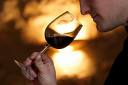 LA ROSERAIE DE CAGNAS 2014AOC BORDEAUX  Alliance Bourg    Vignerons récoltants.LE VIGNOBLE :Nature des sols :	Argilo-calcaire	Encépagement : 	 Merlot			 Cabernet SauvignonDEGUSTATION ET DE CONSERVATION :Commentaire de dégustation : Dégustation : 		entre 16° et 18° Vieillissement : 	 à  ans	Accords mets vins :	PALLETISATION :Dimensions palette :		1200/800/1380 mmDimension carton :		300/235/160 mmPoids du carton :		7.560 kgBouteilles/carton :		6 bouteilles deboutCartons/couche : 		25Couches/palette : 		4Bouteilles/palette : 		600	Gencod Bouteille : 	 3 451 206 531 401	Gencod carton : 	 3 451 206 561 418	